от « 25 » декабря   2023 г.  № 1171О внесении изменений в постановление Администрации Звениговского муниципального района Республики Марий Эл от 10 ноября 2022 года № 987  «Об установлении в Звениговском муниципальном районе  Республики Марий Эл дополнительных мер социальной поддержки членам семей военнослужащих, участвующих в специальной военной операции»      На основании  Указа Главы Республики Марий Эл от 14.03.2023 года №45   « О внесении изменений в Указ Главы Республики Марий Эл от 26.10.2022 года  №176», руководствуясь пунктами 6.1, 6.3, 6.10 Положения об Администрации Звениговского муниципального  района Республики Марий Эл, Администрация Звениговского муниципального района Республики Марий ЭлПОСТАНОВЛЯЕТ:	1. Внести следующие изменения в постановление Администрации Звениговского муниципального района Республики Марий Эл от 10 ноября 2022 года № 987  «Об установлении в Звениговском муниципальном районе  Республики Марий Эл дополнительных мер социальной поддержки членам семей военнослужащих, участвующих в специальной военной операции»:         1) Пункт  4 постановления  дополнить абзацем 2 следующего содержания:  «Предоставление  дополнительных мер социальной поддержки осуществляется либо продолжается в случае прохождения военнослужащим лечения в связи с получением увечья (ранения, травмы, контузии) или гибели (смерти) военнослужащего при прохождении военной службы в рамках  участия в специальной военной операции до окончания  специальной военной операции.». 2. Настоящее постановление вступает в силу после его официального опубликования в газете муниципального автономного учреждения «Редакция Звениговской районной газеты «Звениговская неделя.Глава Администрации 							С.В. ПетровГерасимова М.В. 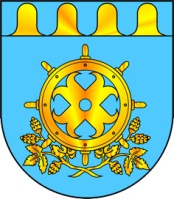 МАРИЙ ЭЛ РЕСПУБЛИКЫН ЗВЕНИГОВОМУНИЦИПАЛ РАЙОНЫН АДМИНИСТРАЦИЙЫНАДМИНИСТРАЦИЯЗВЕНИГОВСКОГО МУНИЦИПАЛЬНОГО РАЙОНАРЕСПУБЛИКИ МАРИЙ ЭЛПУНЧАЛПОСТАНОВЛЕНИ